УТВЕРЖДАЮ                                                         Заведующий подразделением Дисциплины Кардиологии                                                         МКБ «Святая Троица», профессор,                               доктор медицинских наук                                                                                                                                          _______________Гриб Л. Ф.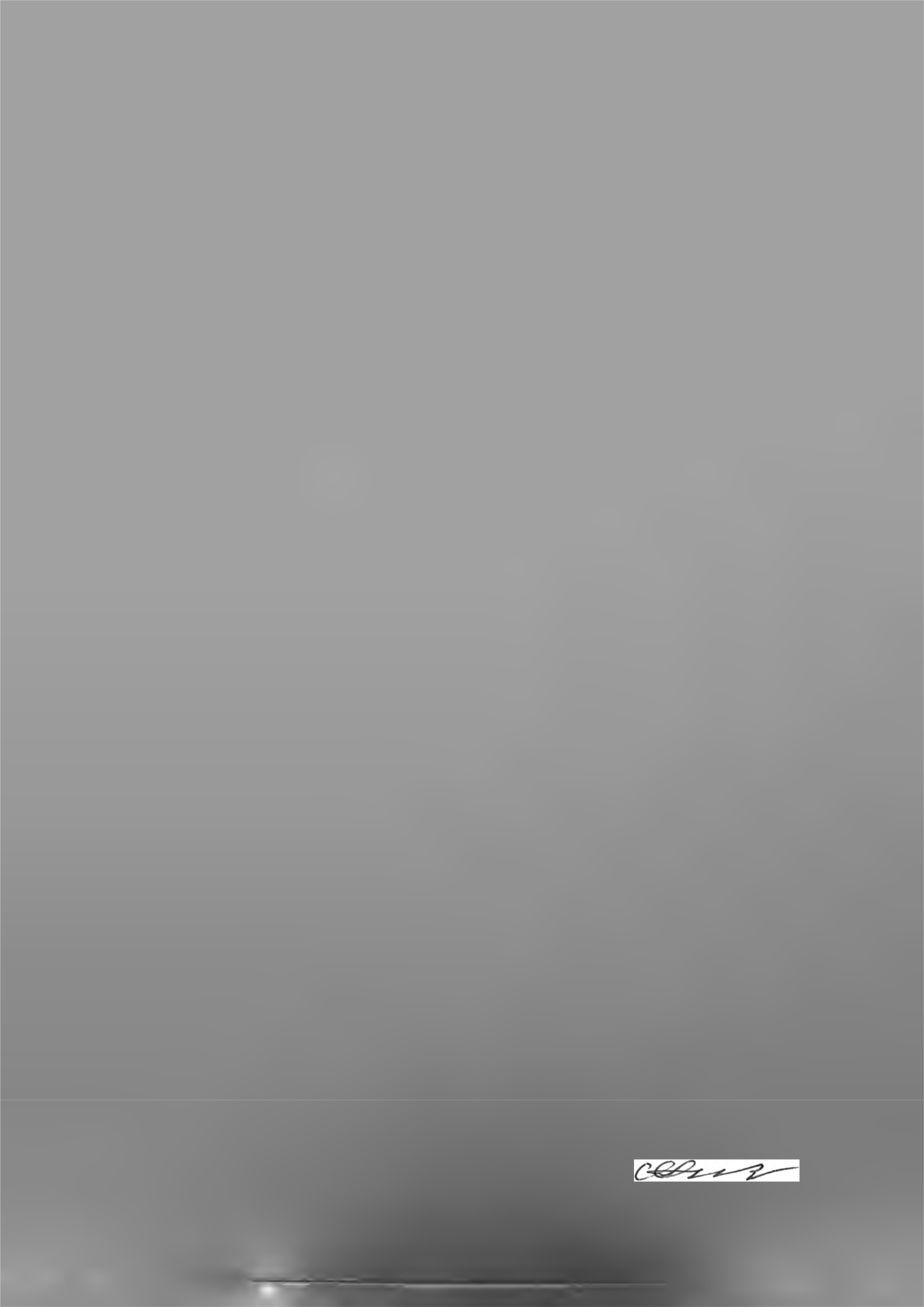 РАСПИСАНИЕлекций по Дисциплине Кардиология для студентов IV курса,              Медицинского Факультета, 2022 - 2023 учебный год, осенний семестрВыписка из протокола № 1 заседания кафедры от 24 августа 2022 г.РАСПИСАНИЕпрактияеских занятий по Дисциплине Кардиология для студентов IV курса,              Медицинского Факультета, 2022 - 2023 учебный год, осенний семестрЗав. подразделением Дисциплины КардиологииМКБ «Святая Троица», профессор, др. мед. наук                                        Гриб Л. Ф.Зав. учебной части, доцент, кандидат мед. наук                                 Греждиеру А. В.                                         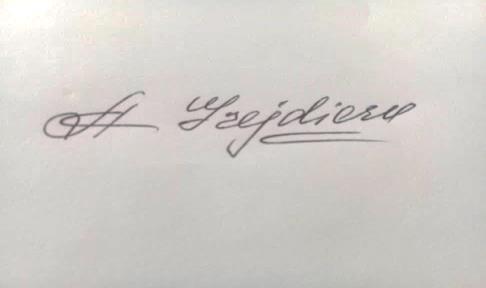 ЧислаВремяГруппаЛекторАудитория01-28.11.20220800 – 0940M1934Доцент, к.мед.наук Греждиеру А. В.Доцент, к.мед.наук Грэждиеру Р. Г.Профессор, др. мед. наук Мазур-Никорич Л. М.Доцент, к.мед.наук Ветрилэ С. Б.Доцент, к.мед.наук Самохвалов Е. М.Доцент, к.мед.наук Филимон С. С.Доцент, к.мед.наук Ткачук А. В.МКБ «Святая Троица»,7 этаж, 1 лесницаУчебный кабинет № 2ЧислаВремяГруппаЛекторАудитория01-28.11.20221100 – 1500M1934Доцент, к.мед.наук Ветрилэ С. Б.Институт Кардиологии7 этажУчебный кабинет 